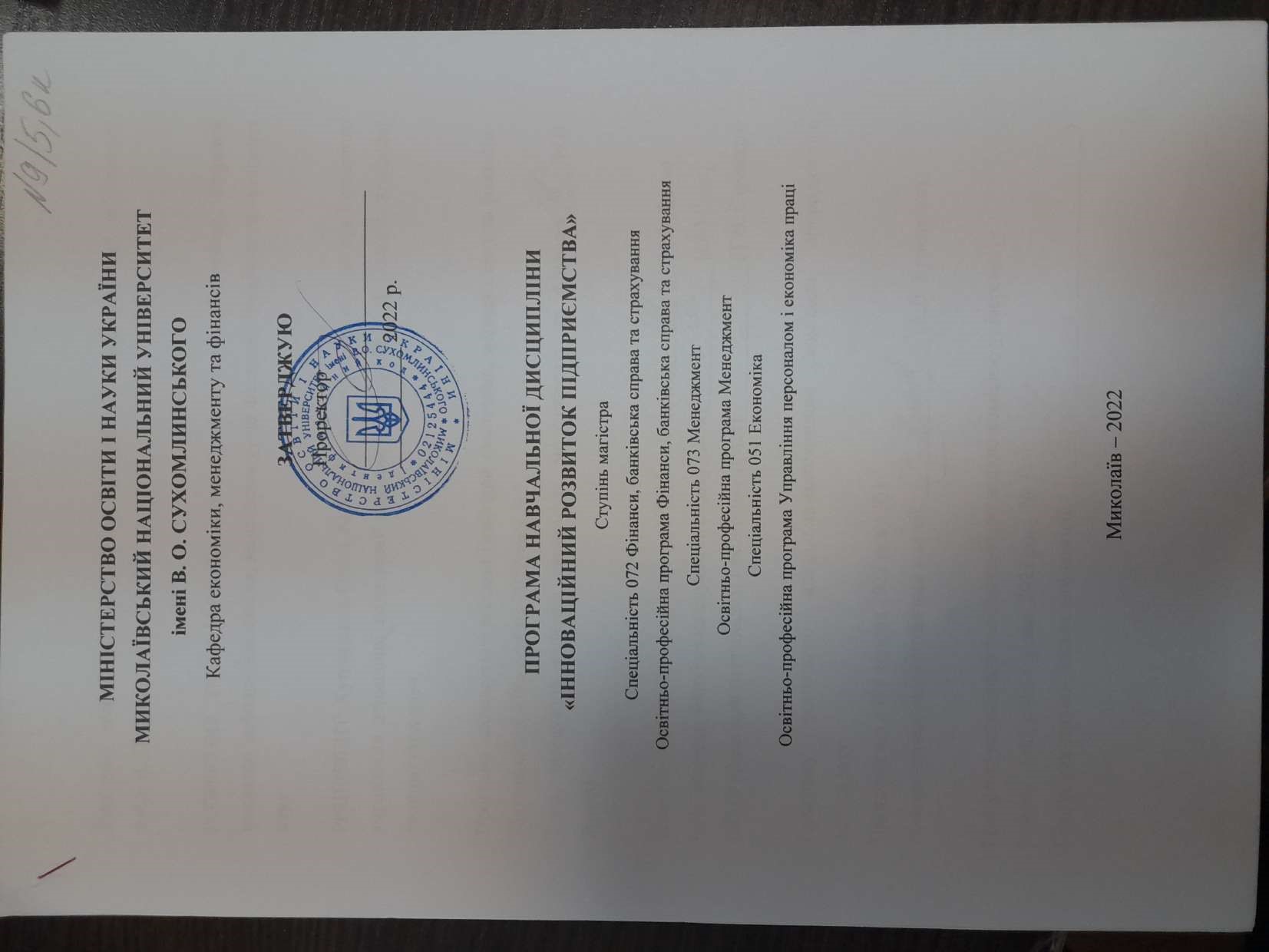 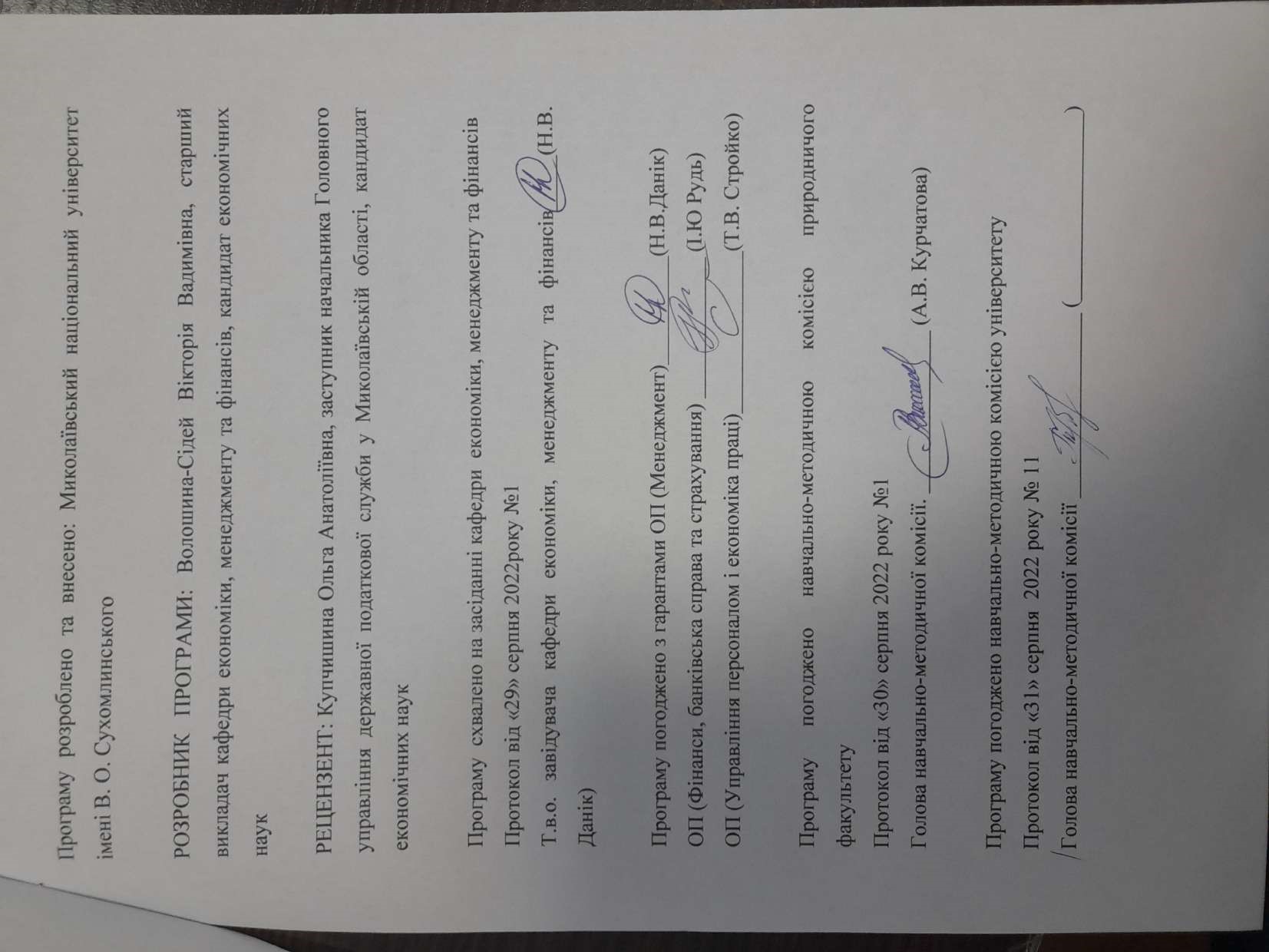 АнотаціяТенденції прогресу, ознаки яких прослідковуються на сучасному етапі світового розвитку, не обмежуються певними соціальними, економічними або техніко-технологічними процесами, а полягають в їх надзвичайно складному поєднанні, що вимагає від фахівців економічного профілю адекватного узгодження часто різнорідних суспільних вимог і потреб, що, в свою чергу, потребує їх орієнтування на прийняття неординарних рішень, а, отже, на розвиток інноваційної та інвестиційної діяльність. З цих позицій дисципліна «Інноваційний розвиток підприємства» спрямована на формування у здобувачів вищої освіти навичок і знань, необхідних для ухвалення економічно обґрунтованих рішень з управління проектами інноваційного розвитку (розвитку на основі інновацій), займає важливе місце у системі підготовки магістрів. Ключові слова: стартап-проекти, інновації, інноваційне підприємництво, бізнес-проект, інвестиції, екосистема. АnnotationThe progress tendencies, which signs are visible at the present stage of world development, are not limited to certain social, economic or tehniko-technological processes, and consist in their extremely difficult combination which demands from experts of an economic profile of the adequate coordination of often diverse public requirements and requirements, that, in turn, requires their orientation on acceptance of not ordinary decisions, and, hence, on development of innovative and investment activity. From these positions discipline «Strategy and innovative development» is directed on formation at students of skills and the knowledge necessary for acceptance of economically proved decisions concerning management by projects of innovative development (to development on the basis of innovations), takes the important place in system of preparation of masters.Key words: startup projects, innovations, innovative entrepreneurship, business project, investments, ecosystem.ВступПрограма вивчення вибіркової навчальної дисципліни «Інноваційний розвиток підприємства» складена відповідно до освітньо-професійної програми підготовки магістрів спеціальності 072 Фінанси, банківська справа та страхування, 073 Менеджмент, 051 Економіка за освітньо-професійними програмами Фінанси, банківська справа та страхування, Менеджмент та Управління персоналом і економіка праці відповідно.Предметом вивчення навчальної дисципліни є: інноваційно-підприємницька діяльність, пов’язана зі створенням власного стартапу, орієнтованого на пошук перших інвестицій чи вихід на ринок.Міждисциплінарні зв’язки: «Політична економія», «Макроекономіка», «Мікроекономіка», «Статистика», «Економіка підприємств» «Аналіз господарської діяльності» та інші.1. Мета та завдання навчальної дисципліни та очікувані результати1. 1. Мета: формування у здобувачів вищої освіти знань та вмінь щодо забезпечення інноваційного розвитку підприємства, оцінювання його інноваційного потенціалу, обґрунтування та реалізації ефективних господарських рішень з розвитку економіки підприємства на інноваційних засадах. 1. 2. Основними завданнями вивчення дисципліни є: - вивчення понятійного апарата дисципліни «Інноваційний розвиток підприємства»; - освоєння методологічних основ формування організаційно-економічного механізму інноваційного розвитку підприємства; - вивчення теоретичних основ і оволодіння методичними підходами щодо вибору напрямків інноваційного розвитку підприємства; - оцінювання результативності формування та використання інноваційного потенціалу підприємства; - набуття вмінь обґрунтовувати напрямки пріоритетного інноваційного розвитку та альтернативні варіанти управлінських рішень.Програмні результати навчання: 	 ПР01. Знати та розуміти економічні категорії, закони, причинно-наслідкові та функціональні зв’язки, які існують між процесами та явищами на різних рівнях економічних систем. ПР05. Володіти методичним інструментарієм діагностики стану фінансових систем (державні фінанси, у т.ч. бюджетна та податкова системи, фінанси суб’єктів господарювання, фінанси домогосподарств, фінансові ринки, банківська система та страхування). ПР10. Ідентифікувати джерела та розуміти методологію визначення і методи отримання економічних даних, збирати та аналізувати необхідну фінансову інформацію, розраховувати показники, що характеризують стан фінансових систем. ПР12. Використовувати професійну аргументацію для донесення інформації, ідей, проблем та способів їх вирішення до фахівців і нефахівців у фінансовій сфері діяльності. ПР19. Виявляти навички самостійної роботи, гнучкого мислення, відкритості до нових знань. 1.3. Згідно з вимогами освітньо-професійної програми студент оволодіває такими компетентностями: І. Загальнопредметні: ЗК01. Здатність до абстрактного мислення, аналізу та синтезу.ЗК02. Здатність застосовувати знання у практичних ситуаціях ЗК 05.  Здатність використовувати у своїй діяльності нормативні правові документиЗК07. Здатність вчитися і оволодівати сучасними знаннями. ЗК08. Здатність до пошуку, оброблення та аналізу інформації з різних джерел.ЗК 16 Здатність володіти засобами самостійного, методично правильного використання методів забезпечення повноцінної професійної діяльності ЗК 19 Здатність використовувати специфіку фінансового розвитку своєї країни для формування та ефективного використання фінансових практик для забезпечення комплексно орієнтованої фінансової роботиЗК 20 Здатність до ефективного застосування фінансових знань для вирішення завдань суспільного, національно-державного і особистісного розвитку, проблем фінансового благополуччяІІ. Фахові:СК01. Здатність досліджувати тенденції розвитку економіки за допомогою інструментарію макро- та мікроекономічного аналізу, оцінювати сучасні економічні явища. СК02. Розуміння особливостей функціонування сучасних світових та національних фінансових систем та їх структури. СК03. Здатність до діагностики стану фінансових систем (державні фінанси, у тому числі бюджетна та податкова системи, фінанси суб’єктів господарювання, фінанси домогосподарств, фінансові ринки, банківська система та страхування).  СК06. Здатність застосовувати сучасне інформаційне та програмне забезпечення для отримання та обробки даних у сфері фінансів, банківської справи та страхування. СК11. Здатність підтримувати належний рівень знань та постійно підвищувати свою професійну підготовку.2. Інформаційний обсяг навчальної дисципліни.Тема 1. Інновації і циклічність економічного розвитку.Тема 2. Ключові поняття інноваційного розвитку Тема 3. Вимірювання рівня інноваційного розвитку та чинники його формуванняТема 4. Сучасні організаційні форми інноваційного розвитку Тема 5. Глобальні науково-технічні та інформаційні комунікації в інноваційній сфері Тема 6.	Державна підтримка інноваційного підприємництва 	Тема 7. Національні інноваційні системи Тема 8. Інфраструктура ринку інноваційТема 9. Маркетинг інноваційТема 10. Стратегії та бізнес-моделі інноваційного розвитку підприємства. Інноваційний потенціал підприємстваТема 11. Інвестиційне забезпечення інноваційного розвитку підприємства. Ризики в інноваційній діяльності та управління нимиТема 12. Охорона прав та економіка інтелектуальної власності як складова економічної безпеки інноваційної діяльностіПрограма навчальної дисципліниКредит 1. Поняття та сутність інноваційТема 1. Інновації і циклічність економічного розвитку.Інноваційний розвиток підприємства: основні поняття, принципи, методи. Формування організаційно-економічного механізму управління інноваційним розвитком підприємства. Вплив інноваційної діяльності на економічний розвиток підприємства. Поняття інновації, інноваційної діяльності, інноваційного процесу. Класифікація інновацій. Етапи виникнення інновації. Типи шляхів економічного розвитку підприємства. Принципи інноваційного розвитку. Формування організаційно-економічного механізму управління інноваційним розвитком підприємства. Структура організаційно-економічного механізму управління інноваційним розвитком підприємства. Методи управління інноваційним розвитком на макрорівні. Функції управління інноваційним розвитком на мікрорівні. Система управління інноваційним розвитком. Тема 2. Ключові поняття інноваційного розвитку Напрямки інноваційного розвитку: поняття, класифікація та порівняльна характеристика. Сутність і класифікація напрямків інноваційного розвитку підприємств. Порівняльна характеристика напрямків інноваційного розвитку залежно від спонукальних мотивів. Критерії і методичні основи вибору напрямків інноваційного розвитку підприємства.Тема 3. Вимірювання рівня інноваційного розвитку та чинники його формуванняМетоди вимірювання рівня інноваційного розвитку: розрахунок зростання обсягів доходу у порівнянні з аналогом; оцінювання ефективності інновацій за показниками терміну корисного використання; застосування системи оціночних показників, які враховують інтереси різних учасників інноваційного проекту; розрахунок інтегрального (загального) ефекту від створення, виробництва та експлуатації нововведень; застосування методів компаундінгу та ануїтету у поєднанні з методом дисконтування; використання двох норм доходу на капітал. Кредит 2. Сучасні форми інноваційного розвиткуТема 4. Сучасні організаційні форми інноваційного розвитку Форми малого інноваційного підприємництва Відмінність фірм-інкубаторів першого, другого та третього типу. Міжфірмова науково-технічна кооперація в інноваційних процесах Основні форм міжфірмового співробітництва: угоди про співробітництво за окремими аспектами діяльності; створення спільних підприємств; угоди про поглинання новаторських дрібних фірм великими компаніями з метою придбання нових технологій; установлення підрядних відносин між постачальниками матеріалів і комплектуючих виробів і їхніх споживачів. Тема 5. Глобальні науково-технічні та інформаційні комунікації в інноваційній сфері Загальне поняття про інформацію і комунікацію. Комунікація як одна з головних та обов’язкових форм існування і розвитку біологічних та соціальних систем. Комунікативний характер існування людини і суспільства. Основні теорії комунікації. Різновиди і моделі масової комунікації: наукова, виробнича, ділова, невербальна, релігійна тощо. Форми реалізації комунікативних процесів, управління ним та його науково-технологічне забезпечення. Специфіка мети, форм, методів, норм комунікації у науковій сфері суспільної життєдіяльності та в науковому співтоваристві. Інформаційно-комунікаційні технології як різновид інноваційної діяльності. Кредит 3 Державне регулювання національної інноваційної системиТема 6.	Державна підтримка інноваційного підприємництва 	Державна політика у сфері інновацій. Сучасні форми державної підтримки підприємництва згідно з міжнародними підходами. Сучасні форми державної підтримки підприємництва в Україні Тема 7. Національні інноваційні системи Еволюція розвитку національної інноваційної системи. Роль національної інноваційної системи. Оцінка стану національної інноваційної системи.Кредит 4. Інфраструктура та маркетинг інноваційТема 8.	Інфраструктура ринку інноваційІнфраструктура ринку інновацій як складна економічна категорія. Методичні підходи до характеристики інфраструктури ринку інновацій.Тема 9.	Маркетинг інноваційОсобливості маркетингу інновацій згідно з міжнародними підходами. Особливості маркетингу інновацій в Україні. Роль маркетингу інновацій. Маркетинговий підхід до розроблення і виведення інновацій на ринок. Розроблення ідей і задумів інновацій та їх аналіз. Об'єктивні умови появи інновацій. Функціональна схема інноваційного процесу. Інноваційний і життєвий цикли продуктової інновації. Маркетингові інструменти на етапах інноваційного процесу.	Тема 10. Стратегії та бізнес-моделі інноваційного розвитку підприємства. Інноваційний потенціал підприємстваБізнес-моделі інноваційного розвитку підприємства. Етапи розроблення й реалізації інноваційного проекту: розробка концепції проекту, власне проектування, виготовлення і просування на ринок інноваційної продукції. Групи бізнес-процесів управління інноваційними проектами. Аналіз інноваційного потенціалу підприємства. Пошук та розширення нових можливостей підприємства.Кредит 5. Ризики інноваційної діяльності та охорона інтелектуальної власностіТема 11	Інвестиційне забезпечення інноваційного розвитку підприємства. Ризики в інноваційній діяльності та управління нимиІнвестиційне забезпечення інноваційного розвитку підприємства як економічна категорія. Основні способи забезпечення інноваційного розвитку підприємства за кордоном та в Україні. Поняття ризиків інноваційної діяльності, їх місце у загальній системі ризиків. Особливості ризиків інноваційної діяльності. Основні методи оцінки ризиків та можливість їх використання для оцінки ризиків інноваційної діяльності. Основні методи управління ризиками та використання їх для управління ризиками інноваційної діяльності.Тема 12	Охорона прав та економіка інтелектуальної власності як складова економічної безпеки інноваційної діяльностіРоль і види інтелектуальної власності. Законодавчо-нормативне регулювання захисту інтелектуальної власності. Франчайзинг. Забезпечення правової охорони об’єктів промислової власності. 3. Рекомендована літератураБазова1. Антонюк Л. Л. Інновації: теорія, механізм розробки та комерціалізації: Монографія / Київ: КНЕУ, 2010.  394 с. 2. Блауг М. Управління інноваціям: Україна та зарубіжний досвід: Монографія / М. В. Гаман.  Київ: Вікторія, 2011.  312 с. 3. Василенко В. О. Інноваційний менеджмент: навч. посіб. для студ. вищ. навч. закл. Київ: ЦУЛ, 2003.  439 с. 4. Гончарова Н. П. Маркетинг инновационного процесса: учебное пособие. Київ: 1998. 276 с. 5. Гриньов А. В. Інноваційний розвиток промислових підприємств: концепція, методологія, стратегічне управління. Харків: ІНЖЕК, 2003. 308 с. 6. Економіка й організація інноваційної діяльності : підручник / за ред. О. І. Волкова, М. П. Денисенка.  Київ: Професіонал, 2011.  960 с.7. Економічні дослідження (методологія, інструментарій, організація, апробація) : навч. посіб. / за ред. А.А Мазаракі.  2-ге вид., допов. Київ. Нац. торг.-екон. Ун-т, 2011.  296с.8. Жихор О. Б. Інноваційний розвиток регіону: монографія. Київ: УБС НБУ, 2012. 251 с.9. Ілляшенко С. М. Інноваційний менеджмент: підручник. Суми: Університетська книга, 2010. 334 с. 10.Ілляшенко С. М. Інновації і маркетинг – рушійні сили економічного розвитку: монографія. Суми: ТОВ «Друкарський дім «Папірус», 2012.  536 с 11. Шейко В. М. Організація та методика науково-дослідницької діяльності: Підруч. Київ: Знання - Прес, 2003. 295с.ДопоміжнаАналіз інвестиційних проектів: практикум/ А. В. Череп, В. З. Бугай, Є. Л. Білий, А. В. Бугай. Запоріжжя: ЗНУ, 2013. 198 с. Бланк І.О., Гуляєва Н.М. Інвестиційний менеджмент: Підручник. К.: Київ. нац. торг.-екон. ун-т, 2014.  398 с.Бухаров, А. В. Разработка бизнес-плана: обучающий курс. М.: Логос, 2017.  176 с. Данілов О.Д., Івашина Г.М., Чумаченко О.Г. Інвестування: Навчальний посібник. – Київ: Видавничий дім «Комп’ютерпрес», 2013. 364 с.Дерлоу Д. Ключові управлінські рішення. Технологія прийняття рішень/ пер. з англ. Р.А.Семків, Р.Л. Ткачук.  К.: "Всеувито", "Наукова думка", 2011. 242 с.Дука А.П. Теорія та практика інвестиційної діяльності: навчальний посібник. Київ: Каравела, 2007. 424 с. Єрмошенко М. М. Аналіз і оцінка інвестиційних проектів: навч. посіб. Київ. НАУ, 2006.  156 с. 8.	Пасічник В.Г. Планування діяльності підприємства: Навч. пос. Київ: ЦНЛ, 2014.  256 с.9.	Планування та прогнозування в умовах ринку: Навч. посіб. / Під ред. д.ф.н. проф. В.Г. Воронкової. К.: ВД «Професіонал», 2016.  608 с.4. Форма підсумкового контролю успішності навчання: залік, який складають студенти в період до заліково-екзаменаційної сесії, передбаченої навчальним планом. Специфіка викладання дисципліни «Інноваційний розвиток підприємства” полягає у використанні видів контролю: поточного і підсумкового. Підсумковий контроль проводиться у вигляді заліку за умови проходження студентом усіх етапів поточного контролю. Завданням заліку є перевірка розуміння студентом програмного матеріалу в цілому, логіки та взаємозв’язків між окремими розділами, здатності творчо використовувати накопичені знання.5. Засоби діагностики успішності навчання фахівців включають: тестування, усне та письмове опитування,  виконання практичних та індивідуальних завдань, підготовка  реферативного матеріалу, мультимедійних презентацій, формування електронної бібліотеки, проведення наукового дослідження в межах навчальної дисципліни, з відображенням його у наукових виданнях.